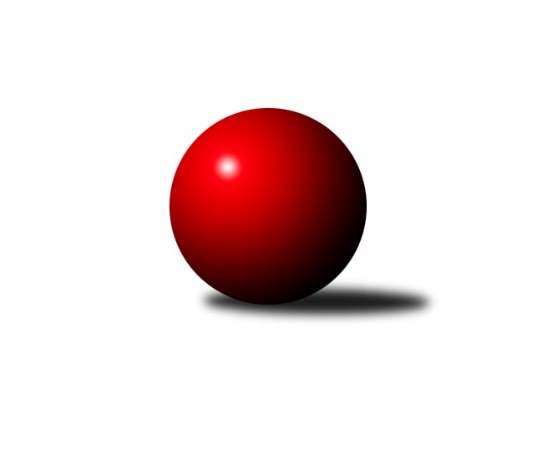 Č.8Ročník 2021/2022	16.7.2024 Východočeská divize 2021/2022Statistika 8. kolaTabulka družstev:		družstvo	záp	výh	rem	proh	skore	sety	průměr	body	plné	dorážka	chyby	1.	KK Vysoké Mýto	8	8	0	0	114 : 14 	(53.5 : 20.5)	2692	16	1813	879	21.1	2.	SKK Náchod B	8	7	0	1	96 : 32 	(43.0 : 21.0)	2741	14	1847	894	24.3	3.	SK Solnice	8	5	0	3	82 : 46 	(37.0 : 25.0)	2652	10	1827	825	36.4	4.	TJ Červený Kostelec B	8	5	0	3	75 : 53 	(45.5 : 42.5)	2593	10	1779	814	34.4	5.	TJ Nová Paka	8	5	0	3	74 : 54 	(45.0 : 27.0)	2623	10	1796	828	31.4	6.	TJ Dvůr Králové n. L.	8	5	0	3	66 : 62 	(25.5 : 28.5)	2631	10	1795	836	32.8	7.	SKK Třebechovice p. O.	8	5	0	3	64 : 64 	(26.0 : 34.0)	2550	10	1764	787	29.1	8.	TJ Lokomotiva Trutnov B	8	4	0	4	62 : 66 	(27.5 : 28.5)	2592	8	1767	825	38.3	9.	TJ Jiskra Hylváty	8	4	0	4	60 : 68 	(51.5 : 42.5)	2579	8	1769	809	36.4	10.	KK Dobruška	8	3	0	5	70 : 58 	(47.5 : 36.5)	2577	6	1768	809	37.1	11.	KK Zálabák Smiřice	8	3	0	5	50 : 78 	(32.0 : 44.0)	2521	6	1745	776	34.5	12.	TJ Start Rychnov n. Kn. B	8	2	0	6	39 : 89 	(19.5 : 38.5)	2559	4	1771	787	38.1	13.	SKK Vrchlabí SPVR B	8	0	0	8	24 : 104 	(20.5 : 57.5)	2360	0	1662	698	54.3	14.	SKK Hořice C	8	0	0	8	20 : 108 	(16.0 : 44.0)	2451	0	1705	746	52.3Tabulka doma:		družstvo	záp	výh	rem	proh	skore	sety	průměr	body	maximum	minimum	1.	KK Vysoké Mýto	5	5	0	0	80 : 0 	(35.0 : 3.0)	2884	10	2919	2838	2.	SKK Náchod B	4	4	0	0	54 : 10 	(30.0 : 16.0)	2863	8	2898	2842	3.	TJ Červený Kostelec B	4	4	0	0	53 : 11 	(29.0 : 11.0)	2599	8	2648	2567	4.	TJ Nová Paka	5	4	0	1	54 : 26 	(30.0 : 16.0)	2631	8	2688	2563	5.	SKK Třebechovice p. O.	5	4	0	1	50 : 30 	(20.0 : 20.0)	2530	8	2578	2483	6.	SK Solnice	3	3	0	0	40 : 8 	(15.0 : 3.0)	2483	6	2523	2451	7.	TJ Dvůr Králové n. L.	3	3	0	0	34 : 14 	(16.5 : 5.5)	2705	6	2768	2646	8.	KK Zálabák Smiřice	4	3	0	1	40 : 24 	(23.0 : 13.0)	2657	6	2681	2609	9.	TJ Jiskra Hylváty	5	3	0	2	44 : 36 	(35.5 : 22.5)	2597	6	2651	2507	10.	KK Dobruška	3	2	0	1	36 : 12 	(25.5 : 10.5)	2709	4	2721	2689	11.	TJ Lokomotiva Trutnov B	3	2	0	1	26 : 22 	(2.0 : 4.0)	2640	4	2670	2598	12.	TJ Start Rychnov n. Kn. B	4	1	0	3	22 : 42 	(6.0 : 12.0)	2711	2	2783	2642	13.	SKK Hořice C	4	0	0	4	12 : 52 	(13.0 : 25.0)	2566	0	2637	2487	14.	SKK Vrchlabí SPVR B	4	0	0	4	10 : 54 	(12.5 : 35.5)	2475	0	2560	2424Tabulka venku:		družstvo	záp	výh	rem	proh	skore	sety	průměr	body	maximum	minimum	1.	SKK Náchod B	4	3	0	1	42 : 22 	(13.0 : 5.0)	2710	6	2867	2527	2.	KK Vysoké Mýto	3	3	0	0	34 : 14 	(18.5 : 17.5)	2628	6	2659	2601	3.	SK Solnice	5	2	0	3	42 : 38 	(22.0 : 22.0)	2686	4	2837	2588	4.	TJ Lokomotiva Trutnov B	5	2	0	3	36 : 44 	(25.5 : 24.5)	2582	4	2730	2442	5.	TJ Dvůr Králové n. L.	5	2	0	3	32 : 48 	(9.0 : 23.0)	2616	4	2777	2395	6.	TJ Nová Paka	3	1	0	2	20 : 28 	(15.0 : 11.0)	2621	2	2676	2518	7.	KK Dobruška	5	1	0	4	34 : 46 	(22.0 : 26.0)	2551	2	2640	2400	8.	TJ Jiskra Hylváty	3	1	0	2	16 : 32 	(16.0 : 20.0)	2573	2	2652	2448	9.	TJ Červený Kostelec B	4	1	0	3	22 : 42 	(16.5 : 31.5)	2591	2	2673	2453	10.	SKK Třebechovice p. O.	3	1	0	2	14 : 34 	(6.0 : 14.0)	2557	2	2739	2456	11.	TJ Start Rychnov n. Kn. B	4	1	0	3	17 : 47 	(13.5 : 26.5)	2521	2	2593	2439	12.	SKK Vrchlabí SPVR B	4	0	0	4	14 : 50 	(8.0 : 22.0)	2332	0	2585	2006	13.	KK Zálabák Smiřice	4	0	0	4	10 : 54 	(9.0 : 31.0)	2487	0	2552	2412	14.	SKK Hořice C	4	0	0	4	8 : 56 	(3.0 : 19.0)	2422	0	2514	2349Tabulka podzimní části:		družstvo	záp	výh	rem	proh	skore	sety	průměr	body	doma	venku	1.	KK Vysoké Mýto	8	8	0	0	114 : 14 	(53.5 : 20.5)	2692	16 	5 	0 	0 	3 	0 	0	2.	SKK Náchod B	8	7	0	1	96 : 32 	(43.0 : 21.0)	2741	14 	4 	0 	0 	3 	0 	1	3.	SK Solnice	8	5	0	3	82 : 46 	(37.0 : 25.0)	2652	10 	3 	0 	0 	2 	0 	3	4.	TJ Červený Kostelec B	8	5	0	3	75 : 53 	(45.5 : 42.5)	2593	10 	4 	0 	0 	1 	0 	3	5.	TJ Nová Paka	8	5	0	3	74 : 54 	(45.0 : 27.0)	2623	10 	4 	0 	1 	1 	0 	2	6.	TJ Dvůr Králové n. L.	8	5	0	3	66 : 62 	(25.5 : 28.5)	2631	10 	3 	0 	0 	2 	0 	3	7.	SKK Třebechovice p. O.	8	5	0	3	64 : 64 	(26.0 : 34.0)	2550	10 	4 	0 	1 	1 	0 	2	8.	TJ Lokomotiva Trutnov B	8	4	0	4	62 : 66 	(27.5 : 28.5)	2592	8 	2 	0 	1 	2 	0 	3	9.	TJ Jiskra Hylváty	8	4	0	4	60 : 68 	(51.5 : 42.5)	2579	8 	3 	0 	2 	1 	0 	2	10.	KK Dobruška	8	3	0	5	70 : 58 	(47.5 : 36.5)	2577	6 	2 	0 	1 	1 	0 	4	11.	KK Zálabák Smiřice	8	3	0	5	50 : 78 	(32.0 : 44.0)	2521	6 	3 	0 	1 	0 	0 	4	12.	TJ Start Rychnov n. Kn. B	8	2	0	6	39 : 89 	(19.5 : 38.5)	2559	4 	1 	0 	3 	1 	0 	3	13.	SKK Vrchlabí SPVR B	8	0	0	8	24 : 104 	(20.5 : 57.5)	2360	0 	0 	0 	4 	0 	0 	4	14.	SKK Hořice C	8	0	0	8	20 : 108 	(16.0 : 44.0)	2451	0 	0 	0 	4 	0 	0 	4Tabulka jarní části:		družstvo	záp	výh	rem	proh	skore	sety	průměr	body	doma	venku	1.	TJ Jiskra Hylváty	0	0	0	0	0 : 0 	(0.0 : 0.0)	0	0 	0 	0 	0 	0 	0 	0 	2.	TJ Lokomotiva Trutnov B	0	0	0	0	0 : 0 	(0.0 : 0.0)	0	0 	0 	0 	0 	0 	0 	0 	3.	SKK Hořice C	0	0	0	0	0 : 0 	(0.0 : 0.0)	0	0 	0 	0 	0 	0 	0 	0 	4.	SKK Náchod B	0	0	0	0	0 : 0 	(0.0 : 0.0)	0	0 	0 	0 	0 	0 	0 	0 	5.	SKK Vrchlabí SPVR B	0	0	0	0	0 : 0 	(0.0 : 0.0)	0	0 	0 	0 	0 	0 	0 	0 	6.	SK Solnice	0	0	0	0	0 : 0 	(0.0 : 0.0)	0	0 	0 	0 	0 	0 	0 	0 	7.	TJ Start Rychnov n. Kn. B	0	0	0	0	0 : 0 	(0.0 : 0.0)	0	0 	0 	0 	0 	0 	0 	0 	8.	SKK Třebechovice p. O.	0	0	0	0	0 : 0 	(0.0 : 0.0)	0	0 	0 	0 	0 	0 	0 	0 	9.	TJ Dvůr Králové n. L.	0	0	0	0	0 : 0 	(0.0 : 0.0)	0	0 	0 	0 	0 	0 	0 	0 	10.	KK Dobruška	0	0	0	0	0 : 0 	(0.0 : 0.0)	0	0 	0 	0 	0 	0 	0 	0 	11.	KK Zálabák Smiřice	0	0	0	0	0 : 0 	(0.0 : 0.0)	0	0 	0 	0 	0 	0 	0 	0 	12.	TJ Nová Paka	0	0	0	0	0 : 0 	(0.0 : 0.0)	0	0 	0 	0 	0 	0 	0 	0 	13.	KK Vysoké Mýto	0	0	0	0	0 : 0 	(0.0 : 0.0)	0	0 	0 	0 	0 	0 	0 	0 	14.	TJ Červený Kostelec B	0	0	0	0	0 : 0 	(0.0 : 0.0)	0	0 	0 	0 	0 	0 	0 	0 Zisk bodů pro družstvo:		jméno hráče	družstvo	body	zápasy	v %	dílčí body	sety	v %	1.	Jaroslav Stráník 	KK Vysoké Mýto  	16	/	8	(100%)		/		(%)	2.	Milan Hrubý 	SK Solnice  	16	/	8	(100%)		/		(%)	3.	Tomáš Kyndl 	KK Vysoké Mýto  	16	/	8	(100%)		/		(%)	4.	Martin Hanuš 	SKK Náchod B 	14	/	7	(100%)		/		(%)	5.	Jiří Bajer 	TJ Nová Paka  	14	/	8	(88%)		/		(%)	6.	Martin Prošvic 	KK Vysoké Mýto  	14	/	8	(88%)		/		(%)	7.	Miloš Veigl 	TJ Lokomotiva Trutnov B 	14	/	8	(88%)		/		(%)	8.	Tomáš Brzlínek 	KK Vysoké Mýto  	14	/	8	(88%)		/		(%)	9.	Jaroslav Špicner 	SKK Náchod B 	12	/	6	(100%)		/		(%)	10.	Daniel Bouda 	TJ Červený Kostelec B 	12	/	8	(75%)		/		(%)	11.	Oldřich Motyčka 	SKK Třebechovice p. O. 	12	/	8	(75%)		/		(%)	12.	Michal Balcar 	KK Dobruška  	12	/	8	(75%)		/		(%)	13.	Michal Vlček 	TJ Červený Kostelec B 	12	/	8	(75%)		/		(%)	14.	Martin Kamenický 	KK Zálabák Smiřice  	12	/	8	(75%)		/		(%)	15.	Roman Václavek 	KK Dobruška  	12	/	8	(75%)		/		(%)	16.	Petr Bartoš 	KK Vysoké Mýto  	12	/	8	(75%)		/		(%)	17.	Dalibor Ksandr 	TJ Start Rychnov n. Kn. B 	11	/	8	(69%)		/		(%)	18.	Libor Čaban 	TJ Jiskra Hylváty 	10	/	6	(83%)		/		(%)	19.	Jan Janeček 	TJ Dvůr Králové n. L.  	10	/	7	(71%)		/		(%)	20.	Vojtěch Kazda 	TJ Nová Paka  	10	/	7	(71%)		/		(%)	21.	Robert Petera 	SKK Třebechovice p. O. 	10	/	7	(71%)		/		(%)	22.	Václav Kašpar 	KK Vysoké Mýto  	10	/	8	(63%)		/		(%)	23.	Miroslav Cupal 	KK Zálabák Smiřice  	10	/	8	(63%)		/		(%)	24.	Petr Gálus 	TJ Start Rychnov n. Kn. B 	10	/	8	(63%)		/		(%)	25.	Tomáš Hrubý 	SK Solnice  	10	/	8	(63%)		/		(%)	26.	Martin Děkan 	KK Dobruška  	10	/	8	(63%)		/		(%)	27.	Petr Linhart 	TJ Červený Kostelec B 	10	/	8	(63%)		/		(%)	28.	Pavel Píč 	SK Solnice  	10	/	8	(63%)		/		(%)	29.	Aleš Tichý 	SKK Náchod B 	8	/	5	(80%)		/		(%)	30.	Martin Nosek 	SK Solnice  	8	/	5	(80%)		/		(%)	31.	Petr Holý 	TJ Lokomotiva Trutnov B 	8	/	5	(80%)		/		(%)	32.	Václav Šmída 	KK Zálabák Smiřice  	8	/	6	(67%)		/		(%)	33.	Jan Šmidrkal 	TJ Nová Paka  	8	/	6	(67%)		/		(%)	34.	Petr Janeček 	TJ Dvůr Králové n. L.  	8	/	6	(67%)		/		(%)	35.	Mikuláš Martinec 	SKK Náchod B 	8	/	6	(67%)		/		(%)	36.	Josef Kupka 	KK Dobruška  	8	/	7	(57%)		/		(%)	37.	Jakub Wenzel 	TJ Červený Kostelec B 	8	/	7	(57%)		/		(%)	38.	Martin Khol 	TJ Lokomotiva Trutnov B 	8	/	7	(57%)		/		(%)	39.	Martin Šnytr 	TJ Dvůr Králové n. L.  	8	/	7	(57%)		/		(%)	40.	Milan Vencl 	TJ Jiskra Hylváty 	8	/	7	(57%)		/		(%)	41.	Zdeněk Kaplan 	TJ Jiskra Hylváty 	8	/	8	(50%)		/		(%)	42.	Jan Králíček 	KK Dobruška  	8	/	8	(50%)		/		(%)	43.	Pavel Nosek 	SK Solnice  	8	/	8	(50%)		/		(%)	44.	Jan Ringel 	TJ Nová Paka  	8	/	8	(50%)		/		(%)	45.	Jiří Bek 	SKK Třebechovice p. O. 	8	/	8	(50%)		/		(%)	46.	Lukáš Fanc 	KK Dobruška  	8	/	8	(50%)		/		(%)	47.	Jaromír Erlebach 	TJ Nová Paka  	8	/	8	(50%)		/		(%)	48.	Ladislav Zívr 	TJ Dvůr Králové n. L.  	8	/	8	(50%)		/		(%)	49.	Patrik Šindler 	SK Solnice  	8	/	8	(50%)		/		(%)	50.	Tomáš Kincl 	TJ Červený Kostelec B 	7	/	7	(50%)		/		(%)	51.	Lucie Slavíková 	SKK Náchod B 	6	/	4	(75%)		/		(%)	52.	Adéla Víšová 	SKK Náchod B 	6	/	4	(75%)		/		(%)	53.	Tomáš Pražák 	TJ Jiskra Hylváty 	6	/	5	(60%)		/		(%)	54.	František Hejna 	SKK Náchod B 	6	/	5	(60%)		/		(%)	55.	Vladimír Cerman 	SKK Vrchlabí SPVR B 	6	/	5	(60%)		/		(%)	56.	Jaroslav Jeníček 	TJ Lokomotiva Trutnov B 	6	/	5	(60%)		/		(%)	57.	Jan Horáček 	SKK Vrchlabí SPVR B 	6	/	6	(50%)		/		(%)	58.	Ondřej Duchoň 	SKK Hořice C 	6	/	7	(43%)		/		(%)	59.	Lukáš Blažej 	TJ Dvůr Králové n. L.  	6	/	7	(43%)		/		(%)	60.	Karel Košťál 	SKK Hořice C 	6	/	8	(38%)		/		(%)	61.	Miloš Kvapil 	SKK Třebechovice p. O. 	6	/	8	(38%)		/		(%)	62.	Milan Ringel 	TJ Nová Paka  	4	/	3	(67%)		/		(%)	63.	Adam Svatý 	SKK Vrchlabí SPVR B 	4	/	4	(50%)		/		(%)	64.	Zdeněk Mařák 	SKK Třebechovice p. O. 	4	/	4	(50%)		/		(%)	65.	Ondřej Votoček 	SKK Vrchlabí SPVR B 	4	/	5	(40%)		/		(%)	66.	Daniel Majer 	SKK Náchod B 	4	/	5	(40%)		/		(%)	67.	Luděk Horák 	TJ Dvůr Králové n. L.  	4	/	5	(40%)		/		(%)	68.	Filip Matouš 	SKK Vrchlabí SPVR B 	4	/	6	(33%)		/		(%)	69.	Zdeněk Babka 	TJ Lokomotiva Trutnov B 	4	/	6	(33%)		/		(%)	70.	Jiří Doucha ml.	SKK Náchod B 	4	/	6	(33%)		/		(%)	71.	Kamil Mýl 	TJ Červený Kostelec B 	4	/	6	(33%)		/		(%)	72.	Matěj Mach 	TJ Jiskra Hylváty 	4	/	7	(29%)		/		(%)	73.	Michal Janeček 	KK Zálabák Smiřice  	4	/	7	(29%)		/		(%)	74.	Ondřej Košťál 	SKK Hořice C 	4	/	8	(25%)		/		(%)	75.	Michal Kala 	TJ Start Rychnov n. Kn. B 	4	/	8	(25%)		/		(%)	76.	Jiří Pácha 	TJ Start Rychnov n. Kn. B 	4	/	8	(25%)		/		(%)	77.	Jaroslav Kaplan 	TJ Jiskra Hylváty 	2	/	1	(100%)		/		(%)	78.	Jiří Černák 	SKK Třebechovice p. O. 	2	/	2	(50%)		/		(%)	79.	Karel Slavík 	TJ Lokomotiva Trutnov B 	2	/	2	(50%)		/		(%)	80.	Vojtěch Morávek 	TJ Jiskra Hylváty 	2	/	3	(33%)		/		(%)	81.	Milan Januška 	TJ Jiskra Hylváty 	2	/	3	(33%)		/		(%)	82.	Kryštof Košťál 	SKK Hořice C 	2	/	3	(33%)		/		(%)	83.	Dobroslav Lánský 	TJ Nová Paka  	2	/	3	(33%)		/		(%)	84.	František Adamů st.	TJ Červený Kostelec B 	2	/	3	(33%)		/		(%)	85.	Rudolf Stejskal 	SK Solnice  	2	/	3	(33%)		/		(%)	86.	Karel Řehák 	TJ Jiskra Hylváty 	2	/	4	(25%)		/		(%)	87.	David Hanzlíček 	KK Zálabák Smiřice  	2	/	4	(25%)		/		(%)	88.	Luděk Moravec 	SKK Třebechovice p. O. 	2	/	4	(25%)		/		(%)	89.	Matěj Stančík 	TJ Start Rychnov n. Kn. B 	2	/	6	(17%)		/		(%)	90.	Karel Kratochvíl 	TJ Lokomotiva Trutnov B 	2	/	7	(14%)		/		(%)	91.	Jiří Rejl 	TJ Dvůr Králové n. L.  	2	/	7	(14%)		/		(%)	92.	Martin Ivan 	KK Zálabák Smiřice  	2	/	7	(14%)		/		(%)	93.	Adam Balihar 	SKK Hořice C 	2	/	8	(13%)		/		(%)	94.	Jindřich Novotný 	SKK Hořice C 	0	/	1	(0%)		/		(%)	95.	Jindřich Kašpar 	TJ Červený Kostelec B 	0	/	1	(0%)		/		(%)	96.	Petr Kotek 	TJ Lokomotiva Trutnov B 	0	/	1	(0%)		/		(%)	97.	Lukáš Pacák 	TJ Start Rychnov n. Kn. B 	0	/	1	(0%)		/		(%)	98.	Petr Bečka 	TJ Jiskra Hylváty 	0	/	1	(0%)		/		(%)	99.	Milan Hašek 	KK Dobruška  	0	/	1	(0%)		/		(%)	100.	Tomáš Hanuš 	SKK Třebechovice p. O. 	0	/	1	(0%)		/		(%)	101.	Martin Matějček 	KK Zálabák Smiřice  	0	/	1	(0%)		/		(%)	102.	Jaroslav Lux 	SKK Vrchlabí SPVR B 	0	/	1	(0%)		/		(%)	103.	Eva Kammelová 	TJ Lokomotiva Trutnov B 	0	/	1	(0%)		/		(%)	104.	Vít Paliarik 	KK Zálabák Smiřice  	0	/	1	(0%)		/		(%)	105.	Martina Fejfarová 	SKK Vrchlabí SPVR B 	0	/	1	(0%)		/		(%)	106.	Josef Rychtář 	SKK Vrchlabí SPVR B 	0	/	1	(0%)		/		(%)	107.	Ilona Sýkorová 	TJ Start Rychnov n. Kn. B 	0	/	1	(0%)		/		(%)	108.	Václav Vejdělek 	SKK Vrchlabí SPVR B 	0	/	2	(0%)		/		(%)	109.	Tomáš Skala 	TJ Jiskra Hylváty 	0	/	2	(0%)		/		(%)	110.	Vladimír Šťastník 	SKK Vrchlabí SPVR B 	0	/	2	(0%)		/		(%)	111.	Josef Prokopec 	TJ Lokomotiva Trutnov B 	0	/	3	(0%)		/		(%)	112.	Radek Urgela 	KK Zálabák Smiřice  	0	/	3	(0%)		/		(%)	113.	Anna Doškářová 	KK Zálabák Smiřice  	0	/	3	(0%)		/		(%)	114.	Erik Folta 	TJ Nová Paka  	0	/	3	(0%)		/		(%)	115.	Josef Dvořák 	SKK Třebechovice p. O. 	0	/	5	(0%)		/		(%)	116.	Tereza Kroupová 	SKK Hořice C 	0	/	6	(0%)		/		(%)	117.	Michal Erben 	SKK Vrchlabí SPVR B 	0	/	6	(0%)		/		(%)	118.	Pavel Gracias 	SKK Vrchlabí SPVR B 	0	/	7	(0%)		/		(%)	119.	Nela Bagová 	SKK Hořice C 	0	/	7	(0%)		/		(%)	120.	Václav Buřil 	TJ Start Rychnov n. Kn. B 	0	/	8	(0%)		/		(%)Průměry na kuželnách:		kuželna	průměr	plné	dorážka	chyby	výkon na hráče	1.	SKK Nachod, 1-4	2787	1886	901	32.0	(464.6)	2.	Rychnov nad Kněžnou, 1-4	2732	1864	868	34.5	(455.5)	3.	Vysoké Mýto, 1-2	2693	1826	867	26.6	(448.9)	4.	Dvůr Králové, 1-2	2643	1779	864	29.2	(440.5)	5.	Dobruška, 1-2	2642	1804	838	37.5	(440.4)	6.	Trutnov, 1-4	2630	1795	835	39.2	(438.4)	7.	Smiřice, 1-2	2629	1800	829	32.6	(438.3)	8.	SKK Hořice, 1-4	2619	1802	817	38.6	(436.6)	9.	Hylváty, 1-2	2576	1763	813	33.1	(429.4)	10.	Nová Paka, 1-2	2569	1754	814	38.8	(428.3)	11.	Vrchlabí, 1-4	2544	1761	782	47.5	(424.1)	12.	Č. Kostelec, 1-2	2516	1740	776	39.6	(419.4)	13.	Třebechovice, 1-2	2479	1713	766	30.4	(413.2)	14.	Solnice, 1-2	2421	1704	716	46.5	(403.6)Nejlepší výkony na kuželnách:SKK Nachod, 1-4SKK Náchod B	2898	2. kolo	Martin Hanuš 	SKK Náchod B	523	4. koloSKK Náchod B	2862	4. kolo	Tomáš Hrubý 	SK Solnice 	517	8. koloSKK Náchod B	2850	8. kolo	Martin Hanuš 	SKK Náchod B	516	2. koloSKK Náchod B	2842	6. kolo	Aleš Tichý 	SKK Náchod B	514	4. koloSK Solnice 	2837	8. kolo	František Hejna 	SKK Náchod B	513	2. koloTJ Dvůr Králové n. L. 	2777	6. kolo	Aleš Tichý 	SKK Náchod B	510	8. koloTJ Jiskra Hylváty	2652	2. kolo	Aleš Tichý 	SKK Náchod B	508	6. koloSKK Vrchlabí SPVR B	2585	4. kolo	Jaroslav Špicner 	SKK Náchod B	502	8. kolo		. kolo	Jiří Doucha ml.	SKK Náchod B	501	6. kolo		. kolo	Ladislav Zívr 	TJ Dvůr Králové n. L. 	500	6. koloRychnov nad Kněžnou, 1-4SKK Náchod B	2867	3. kolo	Petr Gálus 	TJ Start Rychnov n. Kn. B	507	7. koloTJ Start Rychnov n. Kn. B	2783	5. kolo	Martin Nosek 	SK Solnice 	499	1. koloTJ Start Rychnov n. Kn. B	2753	3. kolo	František Hejna 	SKK Náchod B	495	3. koloSK Solnice 	2744	1. kolo	Adéla Víšová 	SKK Náchod B	492	3. koloSKK Třebechovice p. O.	2739	7. kolo	Vojtěch Kazda 	TJ Nová Paka 	490	5. koloTJ Nová Paka 	2669	5. kolo	Jiří Bek 	SKK Třebechovice p. O.	487	7. koloTJ Start Rychnov n. Kn. B	2666	7. kolo	Martin Hanuš 	SKK Náchod B	485	3. koloTJ Start Rychnov n. Kn. B	2642	1. kolo	Daniel Majer 	SKK Náchod B	484	3. kolo		. kolo	Matěj Stančík 	TJ Start Rychnov n. Kn. B	480	5. kolo		. kolo	Dalibor Ksandr 	TJ Start Rychnov n. Kn. B	478	3. koloVysoké Mýto, 1-2KK Vysoké Mýto 	2919	1. kolo	Tomáš Kyndl 	KK Vysoké Mýto 	521	3. koloKK Vysoké Mýto 	2909	4. kolo	Tomáš Kyndl 	KK Vysoké Mýto 	517	1. koloKK Vysoké Mýto 	2881	3. kolo	Václav Kašpar 	KK Vysoké Mýto 	513	1. koloKK Vysoké Mýto 	2874	8. kolo	Tomáš Kyndl 	KK Vysoké Mýto 	507	6. koloKK Vysoké Mýto 	2838	6. kolo	Martin Prošvic 	KK Vysoké Mýto 	504	4. koloTJ Červený Kostelec B	2648	1. kolo	Václav Kašpar 	KK Vysoké Mýto 	503	6. koloKK Zálabák Smiřice 	2552	3. kolo	Václav Kašpar 	KK Vysoké Mýto 	501	3. koloSKK Třebechovice p. O.	2456	4. kolo	Tomáš Kyndl 	KK Vysoké Mýto 	500	4. koloTJ Start Rychnov n. Kn. B	2439	6. kolo	Tomáš Brzlínek 	KK Vysoké Mýto 	499	1. koloSKK Hořice C	2419	8. kolo	Tomáš Kyndl 	KK Vysoké Mýto 	497	8. koloDvůr Králové, 1-2TJ Dvůr Králové n. L. 	2768	3. kolo	Ladislav Zívr 	TJ Dvůr Králové n. L. 	498	5. koloTJ Dvůr Králové n. L. 	2702	7. kolo	Luděk Horák 	TJ Dvůr Králové n. L. 	492	3. koloTJ Červený Kostelec B	2673	7. kolo	Kamil Mýl 	TJ Červený Kostelec B	481	7. koloTJ Dvůr Králové n. L. 	2646	5. kolo	Jan Janeček 	TJ Dvůr Králové n. L. 	476	3. koloTJ Lokomotiva Trutnov B	2558	3. kolo	Petr Holý 	TJ Lokomotiva Trutnov B	473	3. koloKK Dobruška 	2512	5. kolo	Lukáš Blažej 	TJ Dvůr Králové n. L. 	473	3. kolo		. kolo	Jan Janeček 	TJ Dvůr Králové n. L. 	469	5. kolo		. kolo	Michal Vlček 	TJ Červený Kostelec B	465	7. kolo		. kolo	Martin Šnytr 	TJ Dvůr Králové n. L. 	459	5. kolo		. kolo	Michal Balcar 	KK Dobruška 	458	5. koloDobruška, 1-2TJ Lokomotiva Trutnov B	2730	6. kolo	Martin Děkan 	KK Dobruška 	500	6. koloKK Dobruška 	2721	6. kolo	Miloš Veigl 	TJ Lokomotiva Trutnov B	492	6. koloKK Dobruška 	2716	2. kolo	Martin Děkan 	KK Dobruška 	487	4. koloKK Dobruška 	2689	4. kolo	Dalibor Ksandr 	TJ Start Rychnov n. Kn. B	482	2. koloTJ Start Rychnov n. Kn. B	2593	2. kolo	Lukáš Fanc 	KK Dobruška 	470	4. koloSKK Hořice C	2406	4. kolo	Michal Balcar 	KK Dobruška 	466	2. kolo		. kolo	Roman Václavek 	KK Dobruška 	464	2. kolo		. kolo	Jan Králíček 	KK Dobruška 	463	2. kolo		. kolo	Zdeněk Babka 	TJ Lokomotiva Trutnov B	460	6. kolo		. kolo	Martin Khol 	TJ Lokomotiva Trutnov B	460	6. koloTrutnov, 1-4SKK Náchod B	2705	7. kolo	Martin Hanuš 	SKK Náchod B	498	7. koloTJ Lokomotiva Trutnov B	2670	5. kolo	Petr Holý 	TJ Lokomotiva Trutnov B	490	5. koloTJ Lokomotiva Trutnov B	2652	7. kolo	Miloš Veigl 	TJ Lokomotiva Trutnov B	479	2. koloSK Solnice 	2644	5. kolo	Tomáš Hrubý 	SK Solnice 	477	5. koloTJ Lokomotiva Trutnov B	2598	2. kolo	Miloš Veigl 	TJ Lokomotiva Trutnov B	472	5. koloSKK Hořice C	2514	2. kolo	Milan Hrubý 	SK Solnice 	469	5. kolo		. kolo	Jaroslav Jeníček 	TJ Lokomotiva Trutnov B	469	7. kolo		. kolo	Jaroslav Špicner 	SKK Náchod B	460	7. kolo		. kolo	Jiří Doucha ml.	SKK Náchod B	458	7. kolo		. kolo	Petr Holý 	TJ Lokomotiva Trutnov B	449	2. koloSmiřice, 1-2KK Zálabák Smiřice 	2681	6. kolo	David Hanzlíček 	KK Zálabák Smiřice 	486	6. koloKK Zálabák Smiřice 	2678	8. kolo	Miroslav Cupal 	KK Zálabák Smiřice 	482	8. koloKK Zálabák Smiřice 	2659	4. kolo	Martin Kamenický 	KK Zálabák Smiřice 	477	4. koloKK Dobruška 	2640	8. kolo	Martin Khol 	TJ Lokomotiva Trutnov B	474	4. koloTJ Dvůr Králové n. L. 	2619	2. kolo	Miroslav Cupal 	KK Zálabák Smiřice 	469	4. koloKK Zálabák Smiřice 	2609	2. kolo	Miloš Veigl 	TJ Lokomotiva Trutnov B	469	4. koloSK Solnice 	2588	6. kolo	Jiří Rejl 	TJ Dvůr Králové n. L. 	469	2. koloTJ Lokomotiva Trutnov B	2564	4. kolo	Martin Kamenický 	KK Zálabák Smiřice 	466	2. kolo		. kolo	Martin Kamenický 	KK Zálabák Smiřice 	466	8. kolo		. kolo	Václav Šmída 	KK Zálabák Smiřice 	463	8. koloSKK Hořice, 1-4SKK Náchod B	2742	5. kolo	Martin Hanuš 	SKK Náchod B	501	5. koloTJ Nová Paka 	2676	7. kolo	Ondřej Košťál 	SKK Hořice C	493	5. koloTJ Dvůr Králové n. L. 	2658	1. kolo	Lukáš Blažej 	TJ Dvůr Králové n. L. 	485	1. koloSKK Hořice C	2637	5. kolo	Milan Ringel 	TJ Nová Paka 	479	7. koloSK Solnice 	2615	3. kolo	Pavel Nosek 	SK Solnice 	478	3. koloSKK Hořice C	2574	1. kolo	Lucie Slavíková 	SKK Náchod B	473	5. koloSKK Hořice C	2566	3. kolo	Adam Balihar 	SKK Hořice C	465	1. koloSKK Hořice C	2487	7. kolo	Martin Nosek 	SK Solnice 	463	3. kolo		. kolo	Karel Košťál 	SKK Hořice C	461	3. kolo		. kolo	Karel Košťál 	SKK Hořice C	460	5. koloHylváty, 1-2KK Vysoké Mýto 	2659	5. kolo	Michal Janeček 	KK Zálabák Smiřice 	498	7. koloTJ Jiskra Hylváty	2651	7. kolo	Karel Řehák 	TJ Jiskra Hylváty	475	7. koloTJ Jiskra Hylváty	2650	1. kolo	Petr Gálus 	TJ Start Rychnov n. Kn. B	469	8. koloTJ Jiskra Hylváty	2591	3. kolo	Petr Bartoš 	KK Vysoké Mýto 	467	5. koloTJ Jiskra Hylváty	2584	5. kolo	Tomáš Pražák 	TJ Jiskra Hylváty	467	1. koloTJ Start Rychnov n. Kn. B	2581	8. kolo	Jaroslav Stráník 	KK Vysoké Mýto 	461	5. koloKK Dobruška 	2577	1. kolo	Vojtěch Morávek 	TJ Jiskra Hylváty	458	7. koloKK Zálabák Smiřice 	2511	7. kolo	Daniel Bouda 	TJ Červený Kostelec B	455	3. koloTJ Jiskra Hylváty	2507	8. kolo	Martin Prošvic 	KK Vysoké Mýto 	454	5. koloTJ Červený Kostelec B	2453	3. kolo	Zdeněk Kaplan 	TJ Jiskra Hylváty	454	3. koloNová Paka, 1-2TJ Nová Paka 	2688	8. kolo	Jan Ringel 	TJ Nová Paka 	475	4. koloTJ Nová Paka 	2649	1. kolo	Jaromír Erlebach 	TJ Nová Paka 	472	1. koloTJ Nová Paka 	2633	6. kolo	Jaroslav Stráník 	KK Vysoké Mýto 	472	2. koloTJ Dvůr Králové n. L. 	2631	8. kolo	Jiří Bajer 	TJ Nová Paka 	469	8. koloTJ Nová Paka 	2621	4. kolo	Jiří Bajer 	TJ Nová Paka 	468	6. koloKK Vysoké Mýto 	2601	2. kolo	Jan Janeček 	TJ Dvůr Králové n. L. 	467	8. koloTJ Nová Paka 	2563	2. kolo	Jiří Bajer 	TJ Nová Paka 	467	1. koloSKK Vrchlabí SPVR B	2450	6. kolo	Jan Šmidrkal 	TJ Nová Paka 	465	8. koloTJ Jiskra Hylváty	2448	4. kolo	Jaromír Erlebach 	TJ Nová Paka 	461	6. koloKK Zálabák Smiřice 	2412	1. kolo	Jaromír Erlebach 	TJ Nová Paka 	456	2. koloVrchlabí, 1-4KK Dobruška 	2627	3. kolo	Tomáš Kincl 	TJ Červený Kostelec B	492	5. koloKK Vysoké Mýto 	2625	7. kolo	Petr Holý 	TJ Lokomotiva Trutnov B	491	1. koloTJ Lokomotiva Trutnov B	2616	1. kolo	Ondřej Votoček 	SKK Vrchlabí SPVR B	485	7. koloTJ Červený Kostelec B	2591	5. kolo	Martin Děkan 	KK Dobruška 	476	3. koloSKK Vrchlabí SPVR B	2560	7. kolo	Daniel Bouda 	TJ Červený Kostelec B	467	5. koloSKK Vrchlabí SPVR B	2469	5. kolo	Adam Svatý 	SKK Vrchlabí SPVR B	461	7. koloSKK Vrchlabí SPVR B	2445	1. kolo	Jan Králíček 	KK Dobruška 	460	3. koloSKK Vrchlabí SPVR B	2424	3. kolo	Michal Balcar 	KK Dobruška 	456	3. kolo		. kolo	Martin Prošvic 	KK Vysoké Mýto 	455	7. kolo		. kolo	Miloš Veigl 	TJ Lokomotiva Trutnov B	454	1. koloČ. Kostelec, 1-2TJ Červený Kostelec B	2648	8. kolo	Miloš Veigl 	TJ Lokomotiva Trutnov B	474	8. koloTJ Červený Kostelec B	2602	6. kolo	Petr Linhart 	TJ Červený Kostelec B	456	6. koloTJ Červený Kostelec B	2580	4. kolo	Jakub Wenzel 	TJ Červený Kostelec B	456	2. koloTJ Červený Kostelec B	2567	2. kolo	Petr Linhart 	TJ Červený Kostelec B	451	8. koloSKK Třebechovice p. O.	2476	2. kolo	Tomáš Kincl 	TJ Červený Kostelec B	450	8. koloTJ Start Rychnov n. Kn. B	2469	4. kolo	Petr Linhart 	TJ Červený Kostelec B	449	4. koloTJ Lokomotiva Trutnov B	2442	8. kolo	Michal Vlček 	TJ Červený Kostelec B	448	6. koloSKK Hořice C	2349	6. kolo	Petr Linhart 	TJ Červený Kostelec B	447	2. kolo		. kolo	Daniel Bouda 	TJ Červený Kostelec B	445	8. kolo		. kolo	Michal Vlček 	TJ Červený Kostelec B	443	8. koloTřebechovice, 1-2TJ Jiskra Hylváty	2619	6. kolo	Oldřich Motyčka 	SKK Třebechovice p. O.	471	3. koloSKK Třebechovice p. O.	2578	1. kolo	Martin Kamenický 	KK Zálabák Smiřice 	470	5. koloSKK Třebechovice p. O.	2567	3. kolo	Libor Čaban 	TJ Jiskra Hylváty	462	6. koloSKK Náchod B	2527	1. kolo	Karel Řehák 	TJ Jiskra Hylváty	459	6. koloTJ Nová Paka 	2518	3. kolo	Jiří Bek 	SKK Třebechovice p. O.	450	1. koloSKK Třebechovice p. O.	2513	6. kolo	Adéla Víšová 	SKK Náchod B	449	1. koloSKK Třebechovice p. O.	2509	5. kolo	Robert Petera 	SKK Třebechovice p. O.	447	3. koloSKK Třebechovice p. O.	2483	8. kolo	Matěj Mach 	TJ Jiskra Hylváty	445	6. koloKK Zálabák Smiřice 	2473	5. kolo	Robert Petera 	SKK Třebechovice p. O.	444	5. koloSKK Vrchlabí SPVR B	2006	8. kolo	Zdeněk Kaplan 	TJ Jiskra Hylváty	444	6. koloSolnice, 1-2SK Solnice 	2523	2. kolo	Roman Václavek 	KK Dobruška 	448	7. koloSK Solnice 	2476	7. kolo	Tomáš Hrubý 	SK Solnice 	434	4. koloSK Solnice 	2451	4. kolo	Tomáš Hrubý 	SK Solnice 	433	7. koloKK Dobruška 	2400	7. kolo	Martin Nosek 	SK Solnice 	433	2. koloTJ Dvůr Králové n. L. 	2395	4. kolo	Milan Hrubý 	SK Solnice 	430	7. koloSKK Vrchlabí SPVR B	2285	2. kolo	Ladislav Zívr 	TJ Dvůr Králové n. L. 	429	4. kolo		. kolo	Pavel Nosek 	SK Solnice 	428	7. kolo		. kolo	Pavel Píč 	SK Solnice 	427	2. kolo		. kolo	Jan Horáček 	SKK Vrchlabí SPVR B	424	2. kolo		. kolo	Patrik Šindler 	SK Solnice 	422	4. koloČetnost výsledků:	6.0 : 10.0	5x	4.0 : 12.0	5x	2.0 : 14.0	7x	16.0 : 0.0	7x	14.0 : 2.0	11x	13.0 : 3.0	1x	12.0 : 4.0	11x	10.0 : 6.0	8x	0.0 : 16.0	1x